LUNESMARTESMIÉRCOLESJUEVESVIERNESSÁBADODOMINGO1FESTIVO DÍA DEL TRABAJADOR2ESTIMULACIÓN FÍSICA (9:30 H)TALLER PINTURA(11:00 H.)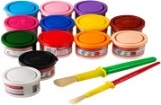 MONTESSORI/ACT. MMSS/ EST. ORAL / ACT. Z. ABUELAS(11:00H.)LUDOTERAPIA(16:30 H.)3ESTIMULACIÓN FÍSICA (9:30 H)TALLER BELLEZA(11:00 H)MISA  ROMERÍA DE LA CRUZ DE MAYO (18:00 H.)4EUCARISTIA(11:00H)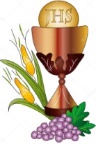 56ESTIMULACIÓN FÍSICA (9:30 H)SALIDA HERMANDAD ROCIO(10:00 H)FORMACIÓN EN VALORES(17:00 h.)7PAN TOSTAOAMPL.(9:00 H.)ESTIMULACIÓN FÍSICA (9:30 H)LABORTERAPIA(11:00H)RADIO(11:00 H.)FORMACIÓN EN VALORES(17:00 h.)8PAN TOSTAOZ. ANTIGUA(9:00 H.)ESTIMULACIÓN FÍSICA (9:30 H)ESTIMULACIÓN COGNITIVA/ MONTESSORI(11:00 H.) AVD DOBLAR ROPA (16:30H.)9ESTIMULACIÓN FÍSICA (9:30 H)TALLER PINTURA(11:00 H.)MONTESSORI/ACT. MMSS/EST. ORAL/ ACT. Z. ABUELAS(11:00H.)LUDOTERAPIA(16:30 H.)10ESTIMULACIÓN FÍSICA (9:30 H)PSICOMOTRICIDAD LÚDICA ZONA ANTIGUA(11:00 H.)GIMNASIA DE MANT.(11:00 H.)ACTIV. ADAPTADAZ. ABUELAS(11:00 H.)LUDOTERAPIA/ TALLER OCUPACIONAL(16:30H.)11EUCARISTIA(11:00H)TALLER OCUPACIONAL(11:40 H)1213ESTIMULACIÓN FÍSICA (9:30 H)GIMNASIA MANT.(11:00 H)GIMNASIA ADAPTADAZ. ABUELAS(11:00 H.)FORMACIÓN EN VALORES(17:00 h.)14PAN TOSTAOAMPL.(9:00 H.)ESTIMULACIÓN FÍSICA (9:30 H)LABORTERAPIA(11:00H)FORMACIÓN EN VALORES(17:00 h.)15PAN TOSTAOZ. ANTIGUA(9:00 H.)ESTIMULACIÓN FÍSICA (9:30 H)TALLER DE COCINA(11:00H.)AVD DOBLAR ROPA (16:30H.)16ESTIMULACIÓN FÍSICA (9:30 H)TALLER PINTURA(11:00 H.)MONTESSORI/ACTV. MMSS/ EST. ORAL / ACT. Z. ABUELAS(11:00H.)LUDOTERAPIA(16:30 H.)17ESTIMULACIÓN FÍSICA (9:30 H)GIMNASIA MANT.(11:00 H)LUDOTERAPIA/ TALLER OCUPACIONAL(16:30H.)18EUCARISTIA(11:40H)TALLER OCUPACIONAL(11:40 H)1920ESTIMULACIÓN FÍSICA (9:30 H)GIMNASIA MANT.(11:00 H)ACTIVIDADZ. ABUELAS(11:00 H.)FORMACIÓN EN VALORES(17:00H)21PAN TOSTAOAMPL.(9:00 H.)ESTIMULACIÓN FÍSICA (9:30 H)RADIO(11:00 H.)FORMACIÓN EN VALORES17:00H22PAN TOSTAOZ. ANTIGUA(9:00 H.)ESTIMULACIÓN FÍSICA(9:30 H)ESTIMULACIÓN COGNITIVA/ MONTESSORI(11:00 H.)AVD DOBLAR ROPA (16:30H.)23ESTIMULACIÓN FÍSICA (9:30 H)TALLER PINTURA(11:00 H.)MONTESSORI/ACT. MMSS/ EST. ORAL / ACT. Z. ABUELAS(11:00H.)LUDOTERAPIA(16:30 H.)24ESTIMULACIÓN FÍSICA (9:30 H)TALLER BELLEZA(11:00 H)LUDOTERAPIA/ TALLER OCUPACIONAL(16:30H.)25EUCARISTIA(11:00H)TALLER OCUPACIONAL(11:40 H)2627ESTIMULACIÓN FÍSICA (9:30 H)GIMNASIA MANT.(11:00 H) FORMACIÓN EN VALORES(17:00H)28PAN TOSTAOAMPL.(9:00 H.)ESTIMULACIÓN FÍSICA (9:30 H)LABORTERAPIA(11:00H)MONTESSORI/ACT. MMSS/ EST. ORAL / ACT. Z. ABUELAS(11:00H.)TALLER OCUPACIONAL(16:30 H.)FORMACIÓN EN VALORES(17:00 H.)29PAN TOSTAOZ. ANTIGUA(9:00 H.)ESTIMULACIÓN FÍSICA(9:30 H)ESTIMULACIÓN COGNITIVA/ MONTESSORI(11:00 H.)TALLER REPOSTERIA (11:00 H.)AVD DOBLAR ROPA (16:30H.)30ESTIMULACIÓN FÍSICA (9:30 H)TALLER PINTURA(11:00 H.)MONTESSORI/ACT. MMSS/ EST. ORAL / ACT. Z. ABUELAS(11:00H.)SALIDA PARQUE MAYORES(10:00 H)LUDOTERAPIA(16:30 H.)31ESTIMULACIÓN FÍSICA(9:30 H)GIMNASIA MANT.(11:00 H)LUDOTERAPIA/ TALLER OCUPACIONAL(16:30H.)